.Dance starts after 16 counts (on vocals)STEP SIDE, CROSS OVER, SIDE TOUCH, HIP ROLL WITH ¼ TURN LEFT, MAMBO STEP, SAILOR ¼ LEFTPIVOT ½ TURN LEFT, PUSH/ROCK, STEP BACK 2X, STEP BACK & 1/8 RIGHT, STEP SIDE, CROSS OVER, TOUCH SIDE, MONTEREY ½ RIGHTKICK BALL TOUCH, KICK BALL STEP, SWIVEL, SAILOR 1/4 LEFTRESTART in 1st wall & 5th WALLROCK STEP, WEAVE, ROCKSTEP, HITCH 1/2 TURN, SLIDERestart: In wall 1 & 5 - Restart after count 24Have fun!!I Want Crazy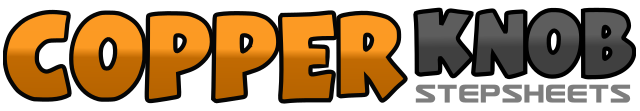 .......Count:32Wall:4Level:Improver.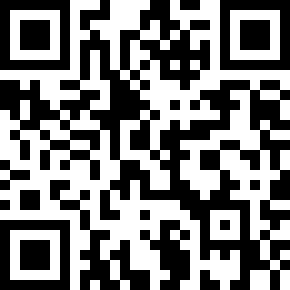 Choreographer:Ivonne Verhagen (NL) & Michel Platje (NL) - September 2014Ivonne Verhagen (NL) & Michel Platje (NL) - September 2014Ivonne Verhagen (NL) & Michel Platje (NL) - September 2014Ivonne Verhagen (NL) & Michel Platje (NL) - September 2014Ivonne Verhagen (NL) & Michel Platje (NL) - September 2014.Music:I Want Crazy - Hunter HayesI Want Crazy - Hunter HayesI Want Crazy - Hunter HayesI Want Crazy - Hunter HayesI Want Crazy - Hunter Hayes........&1,2RF step side, LF cross over RF, RF touch side3&4Hip roll from left/back/right & make ¼ turn left (weight end on LF) (09.00)5&6RF rock forward, LF weight back on LF, RF step back7&8¼ turn left & LF cross behind RF, RF step side, 1/8 turn left & LF step side (04.30)1&2RF step forward, ½ turn left & LF step forward, RF push forward (bend knee) (10.30)3&4LF step back RF step back, LF step back &1/8 right (12.00)&5,6RF step side, LF cross over RF, RF touch side7,8RF close to LF & ½ turn right, LF touch side (18.00)1&2LF kick forward, LF Recover, RF touch to right side3&4RF Kick forward, RF Recover, LF step to left side5 &6Swivel both feet out, Swivel both feet in, Swivel both feet out7 &8LF step behind RF 1/4 turn left(15.00), RF step next to LF, LF Step forward1,2RF rock to right side, LF Recover3&4RF cross behind LF, LF step to left side, RF cross over LF5,6LF rock to left side, RF Recover7,8RF 1/2 turn left(09.00) whilst doing this hitch LF knee up, LF take weight